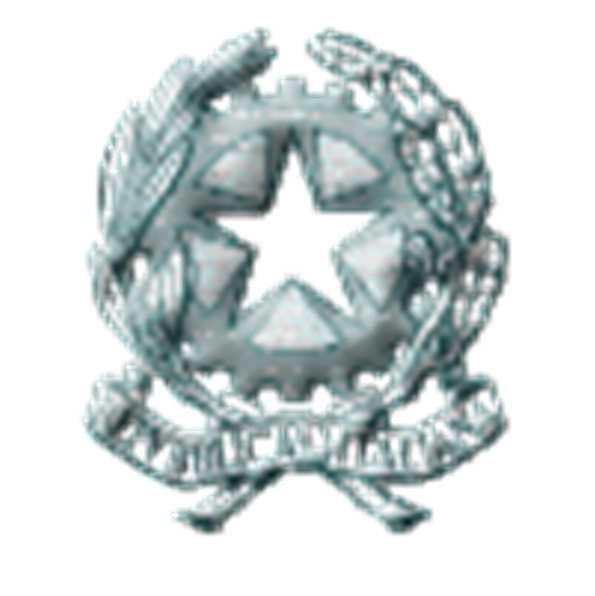 Ministero dell’Istruzione, dell’ Università e della RicercaUfficio Scolastico Regionale per la CampaniaDIREZIONE GENERALE                                       A tutti i candidatiClassi di concorso A12 – A22(AD04)AVVISO – CONCORSO DOCENTI 2018Oggetto: Concorso bandito con D.D.G. 85/2018 per il reclutamento di personale docente – Si comunica che la lettera di inizio delle prove orali, estratta il giorno 24/05/2018 alle ore 16.00, in seduta pubblica presso l'aula magna del Liceo Statale E. VITTORINI di Napoli - in via Domenico Fontana n. (Na), è la lettera X.Il Presidente coordinatore                                                                                                                                                 Commissione AD04F.to Prof. Giuseppe Tranchini